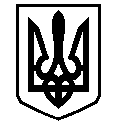 У К Р А Ї Н АВАСИЛІВСЬКА МІСЬКА РАДАЗАПОРІЗЬКОЇ ОБЛАСТІсьомого скликанняп’ятдесята  сесіяР І Ш Е Н Н Я 28  листопада  2019                                                                                                          №  10Про затвердження плану діяльності Василівської міської ради Запорізької областіз питань підготовки проектів регуляторних актівна 2020 рік	 Керуючись п.7 ч.1 ст.26 Закону України «Про місцеве самоврядування в Україні», відповідно до ст.ст. 7, 13, 32 Закону України «Про засади державної регуляторної політики у сфері господарської діяльності»,  Василівська міська рада В И Р І Ш И Л А:1. Затвердити план діяльності Василівської міської ради Запорізької області з питань підготовки проектів регуляторних актів на 2020 рік (додається).2. Провідному спеціалісту-юристу відділу юридичного забезпечення та організаційної роботи   виконавчого апарату Василівської міської ради Крату Є.О. оприлюднити дане рішення через друковані засоби масової інформації та на офіційному сайті міської ради.3. Контроль за виконанням рішення покласти на постійну комісію міської ради з питань законності, державної регуляторної політики, боротьби зі злочинністю, забезпечення правопорядку, депутатської діяльності, етики, зв’язків із ЗМІ, розвитку волонтерського руху.Міський голова                                                                                                     Л.М.ЦибульнякЗАТВЕРДЖЕНОРішення п’ятдесятої   сесії  Василівської міської ради сьомого  скликання28  листопада 2019   №  10План діяльності  Василівської міської ради Запорізької області з підготовки проектів регуляторних актів на 2020 рікСекретар ради                                                                                                   О.Г.Мандичев№ п/пВидНазва Мета прийняття регуляторного актуВідповідальний за розроблення проекту РАСтрок підготовки проекту1Рішення сесії Василів-ської міської радиПро встановлення ставок єдиного податку   на 2021 рікВстановлення економічно обґрунтованих ставок єдиного податку Відділ еконо-мічного розви-тку виконавчого апарату міської радиІІ квартал 20202Рішення сесії Василів-ської міської радиПро встановлення ставок та пільг із сплати  податку  на нерухоме майно, відмінне від земельної ділянки на 2021 рікВстановлення економічно обґрунтованих ставок податку на нерухоме майноВідділ еконо-мічного розви-тку виконавчого апарату міської радиІІ квартал 20203Рішення сесії Василів-ської міської радиПро встановлення ставок орендної плати за землю на  території Василівської міської ради  Запорізької областіВстановлення економічно обґрунтованих ставок орендної плати Відділ з питань земельних відно-син та земель-ного кадастру  виконавчого апа-рату міської ради ІІ квартал 20204Рішення сесії Василів-ської міської радиПро встановлення ставок та пільг зі сплати земельного податку на 2021 рік на території Василівської міської ради Запорізької області з КОАТУУ 2320910100Встановлення економічно обґрунтованих ставок земельного податку  Відділ з питань земельних відно-син та земельно-го кадастру  ви-конавчого апа-рату міської ра-ди ІІ квартал 20205Рішення сесії Василів-ської міської радиПро затвердження Положення про проведення капіта-льних ремонтів спільного майна у багатоповерхових будинках міста ВасилівкаЗабезпечення якісного викона-ння робіт з ремонту бага-токвартирних будинків  та раці-онального вико-ристання коштів Відділ комунального господарства та містобудування  виконавчого апарату І-ІІ квартал 2020